Консультанту отдела информационно-аналитического обеспечения УправленияГ.О. ГудуловойОтдел государственной экологической экспертизы и разрешительной деятельностиСЛУЖЕБНАЯ ЗАПИСКА № _________ О размещении информацииУважаемая Гульнара Омаровна!Отдел государственной экологической экспертизы и разрешительной деятельности Северо-Западного межрегионального управления Федеральной службы по надзору в сфере природопользования (далее – Отдел) просит разместить на официальном сайте Управления следующую информацию:Добавить в разделе «Государственные услуги», подразделе «Организация и проведение государственной экологической экспертизы» файлы:- Информация о начале работы экспертной комиссии государственной экологической экспертизы проектной документации «Рекультивация земельных участков, загрязненных в результате расположения на них объекта размещения отходов».Приложения: файлы на 1 л.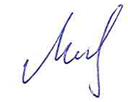 Врио заместителя начальникаотдела ГЭЭ и РД                                                                                     М.В. Игнатьев